Department of Veterans Affairs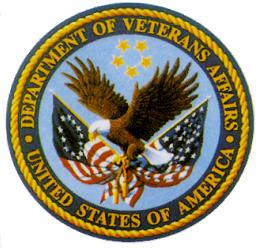 HUD – VA Supported Housing Program(HUD-VASH Program)*Are you a Veteran eligible for VA healthcare?If you do not know, please go to the VA Myrtle Beach Primary Care clinic with your DD214 (3381 Phillis Blvd, Myrtle Beach, SC 29577) and speak to the Enrollment Clerk!*Are you currently living in a shelter, on the streets, in a car, or other place not meant for human habitation?  *Have you had 4 separate episodes of homelessness in the last 3 years?***If you answered YES to any of these questions, you MAY be eligible to apply for the HUD-VASH Program!Please note immediate housing IS NOT available via HUD VASH.HUD VASH does not have  the ability to pay for motels/alternate housing.HUD-VASH Walk In Phone ScreeningMonday through Friday 9AM-11AM *Please call the staff member on duty for screening.For immediate housing needs please contact:Eastern Carolina Homelessness Organization (ECHO)407 Broadway Street Myrtle Beach, SC 29577843-213-1798ShanekaMonday854-444-9089MeaganTuesday843-252-3516SusanWednesday843-301-2461StephenThursday843-543-0927StaceyFriday843-301-2204ORGANIZATIONSTREET ADDRESSCITY/STATE/ZIP CODETELEPHONESERVICEWHENTIMEEastern Carolina Homelessness Organization (ECHO)407 Broadway StreetMyrtle Beach, SC 29577843-213-1798Permanent Housing (SSVF), FinancialMon-Fri8:30 AM  - 5:00 PM*Can assist with housing.ORGANIZATIONSTREET ADDRESSCITY/STATE/ZIP CODETELEPHONESERVICEWHENTIMENew Directions - For Men, Women, and Families805 3rd Ave., N.Myrtle Beach, SC 29577843-945-4902Shelter for WomenMon-Fri1:30 PM - ScreeningNew Directions - For Men, Women, and Families  "Street Reach Ministries"1005 Osceola St.,Myrtle Beach, SC 29577843-712-1856Shelter for MenMon-Fri1:30 PM - ScreeningNew Directions - For Men, Women, and Families  "Myrtle Beach Haven"975 Campbell St.Myrtle Beach, SC 29577843-945-4902Shelter for FamiliesMon-Fri1:30 PM - ScreeningVeterans Welcome Home and Resource Center421 Hwy 57 S.Little River, SC 29566843-427-4568Claims assistance, job search assistance, financial & budget counseling etc.Mon-Fri9:00 AM - 2:00 PM